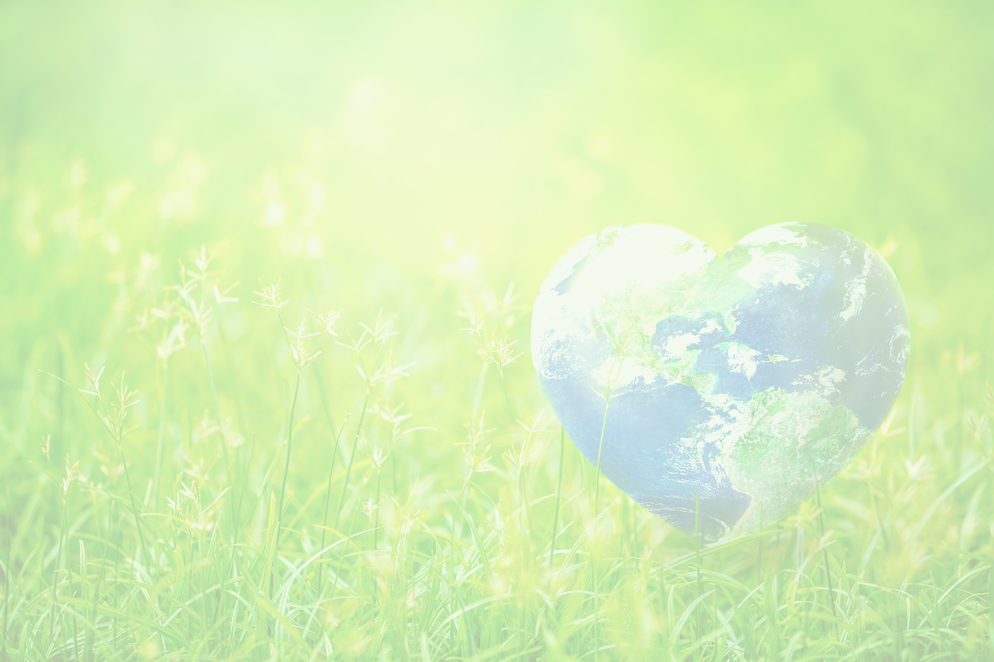 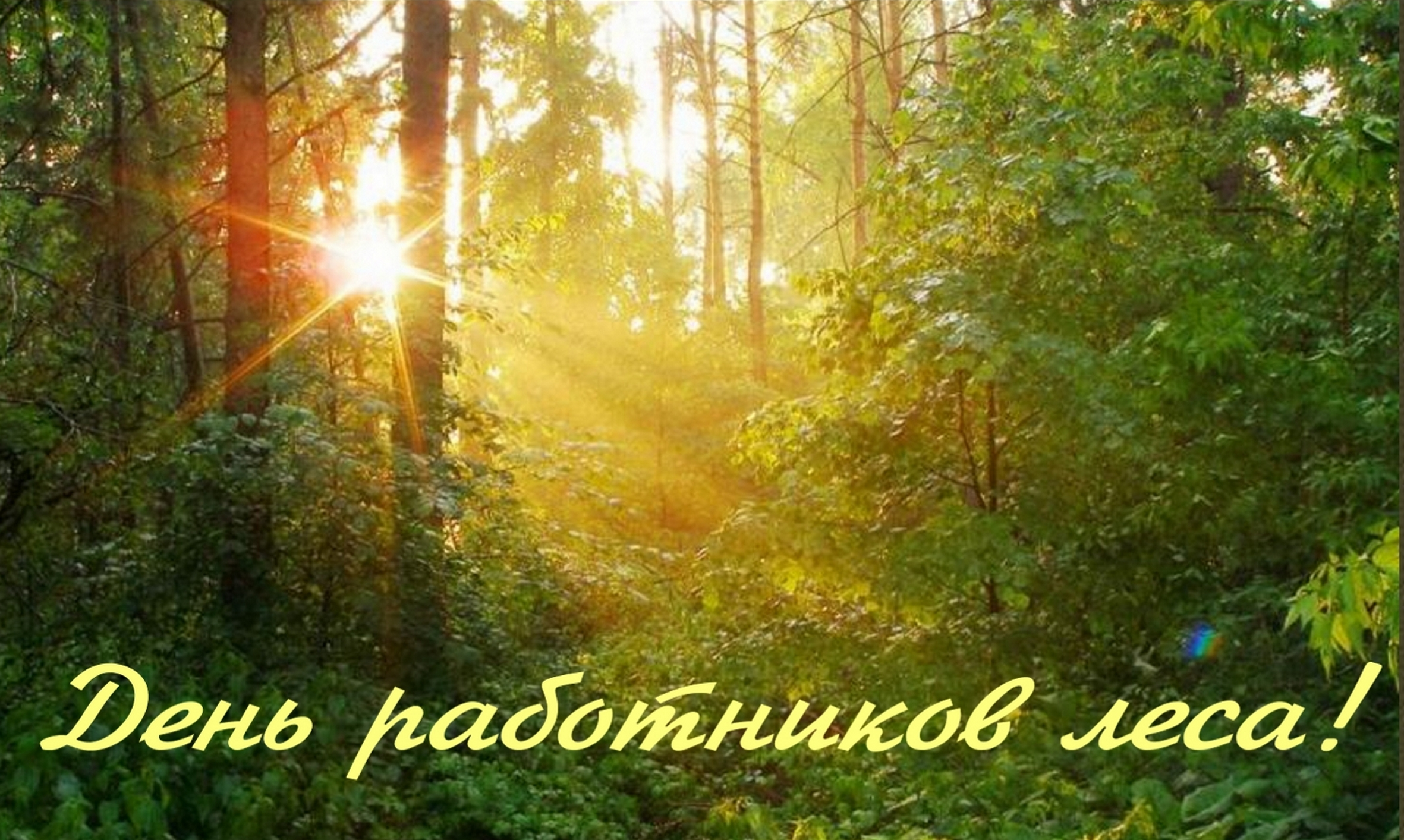                                                                              Директору Департамента лесного                                                                                  комплекса Тюменской области                                                                            ОСТРОУМОВУ Леониду СергеевичуЗаместителю председателяпрофсоюзной организации                                                                                  ШАБРОВУ Игорю ВикторовичуУважаемый Леонид Сергеевич!Уважаемый Игорь Викторович!Территориальный комитет ЗапСибТОР горячо и сердечно      поздравляет Вас,сотрудников Департамента, работников подведомственных организаций с   профессиональным праздником  Днём работников леса!В ваших руках находятся наиценнейшие ресурсы нашей России. Ведь лес — это то, что  даёт работу, еду, светлые эмоции. Спасибо вам за ваш самоотверженный, честный труд, за умение и старания, за преданность и любовь к профессии. Пусть дом ваш будет полной чашей, пусть царит в нём лад и покой! Пусть ваше сердце всегда будет согрето человеческим теплом и заботой близких! Бодрости вам духа и новых свершений!Желаем Вам крепкого здоровья, счастья Вам и Вашим близким, твердой уверенности в благополучном завтрашнем дне! Пусть у вас всегда присутствуют достаток, уют и гармония! Удачи, успехов и терпения  в благородной и  нелёгкой работе по сохранению природного достояния Тюменской области!              С Днём работников леса!		    Г.П. Кравчук,      Председатель Западно-Сибирскойтерриториальной организации Росприодсоюза 2021 год